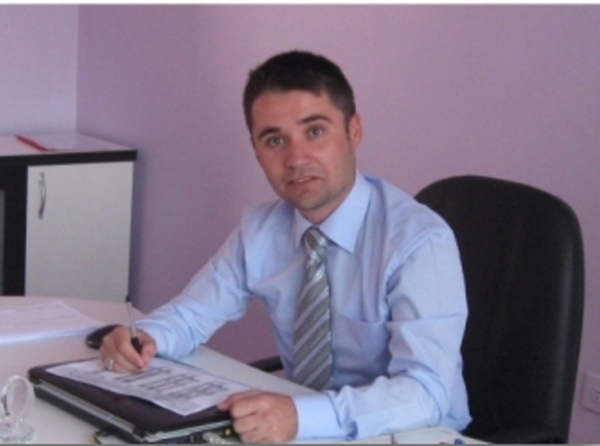 MUHAMMED DALKIRAN - OKUL MÜDÜRÜBalıkesir’de doğdu. Balıkesir Üniversitesi Necatibey Eğitim Fakültesi  Türkçe Öğretmenliği Ana Bilim Dalından mezun oldu. İlk olarak  Susurluk İlçesi Muradiye  İlköğretim okulunda ve ardından Bigadiç İlçesi Işıklar İlköğretim okulunda Türkçe öğretmenliği görevlerinde bulundu.31/12/2010 tarihinden itibaren Karesi İlçesi Mehmet Şeref Eğinlioğlu Ortaokulunda  ve yine Karesi ilçesi Balıkesir Bilim ve Sanat Merkezinde müdür yardımcılığı görevlerinde bulundu. 13/05/2016 tarihinden itibaren okulumuzdaki görevine devam etmektedir. Evli ve bir çocuk babasıdır.